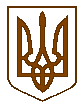 Баришівська  селищна  радаБаришівського  районуКиївської  областіVII скликання                                                               Р І Ш Е Н Н Я                                                          20.05.2020                                                                                     № 1168-25-07            Про проведення нормативноїгрошової оцінки земель  с.Масківці Масківецького старостинського округу              Керуючись ст.12 Земельного кодексу України, ст.18 Закону України „Про оцінку земель”, ст.26 Закону України „Про місцеве самоврядування в Україні”, в зв’язку із закінченням терміну дії технічної документації з нормативної грошової оцінки земель населеного пункту с. Масківці, Масківецького старостинського округу Баришівського району  Київської області, враховуючи пропозиції комісії з питань регулювання земельних відносин, природокористування, планування території, охорони пам’яток, історичного та  навколишнього середовища,  селищна рада вирішила:             1.Провести нормативну грошову оцінку земель населеного пункту: с. Масківці, на території Баришівської селищної ради Масківецького старостинського округу Баришівського району Київської області.              2. Технічну документацію з нормативної грошової оцінки земель населеного пункту: с.Масківці, на території Баришівської селищної ради, Масківецького старостинського округу, Баришівського району Київської області подати на затвердження до сесії селищної ради.	        3. Оприлюднити дане рішення на офіційному веб-сайті Баришівської селищної ради.           4. Контроль за виконанням рішення покласти на постійну комісію з питань регулювання земельних відносин, природокористування, планування території, охорони пам’яток, історичного та  навколишнього середовища.               Селищний голова                                             О.П.Вареніченко  